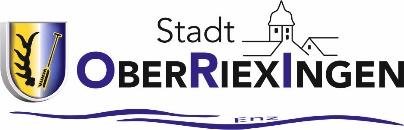 Anmeldeformularzur Notbetreuung in den Kindergärten während der Corona-Pandemieab 16.12.2020 
(Achtung: Für die Anmeldung in der Notbetreuung der Grundschule gilt ein anderes Formular) Angaben zum Kind / zu den Kindern1. Kind:2. Kind:3. Kind:Angaben zu den Eltern / SorgeberechtigtenWeiterer Elternteil / Sorgeberechtigte(r), sofern nicht alleinerziehend:Angaben zur Betreuungsvariante:Ich benötige die Notbetreuung für mein Kind ab (Datum)Bitte wählen Sie eines der Betreuungsmodelle aus:  VÖ (7.30 Uhr bis 13.30 Uhr)	
   vGT (7.00 Uhr bis 15.00 Uhr)   GT (7.00 Uhr bis 17.00 Uhr)Weitere Verpflichtungen: Die Erklärung gemäß EU-Datenschutz-Grundverordnung wird zur Kenntnis genommen.  Die Elterninformation zur Notbetreuung vom 14.12.2020 wird zur Kenntnis genommen. Der/die Antragsteller/in bestätigen mit der Anmeldung zur Notfallbetreuung die Richtigkeit und 
     Vollständigkeit der obenstehenden Angaben.  Der/die Antragsteller/in bestätigen, dass die anfallenden Betreuungsgebühren vom üblichen SEPA-Lastschrift-
     Mandat eingezogen werden dürfen. Sollte kein SEPA-Lastschrift-Mandat vorliegen wird die Betreuungsgebühr 
     wie üblich auf das Konto der Stadt Oberriexingen überwiesen. Mir/uns ist bewusst, dass unser/unsere Kind/er bei grippeähnlichen Krankheitssymptomen keinesfalls die 
     Notfallbetreuung besuchen darf/dürfen. Auch bei Symptomen der im gleichen Haushalt lebenden Personen 
     bleibt/bleiben unser/e Kind/er der Notfallbetreuung fern. Ich / Wir bestätigen, dass eine familiäre oder anderweitige Betreuung nicht möglich ist.________________________________Ort, Datum________________________________			       ________________________________Unterschrift Elternteil 1 / Sorgeberechtigte(r) 1				          Unterschrift Elternteil 2 / Sorgeberechtigte(r) 2Bitte senden Sie die unterzeichnete Anmeldung für Kindergartenkinder per E-Mail an rathaus@oberriexingen.de oder per Post an Stadt Oberriexingen, Hauptstr. 14, 71739 OberriexingenErklärung gemäß EU-Datenschutz-GrundverordnungDie im Anmeldeformular angegebenen personenbezogenen Daten, die allein zum Zwecke der Anmeldung bei der Notbetreuung notwendig und erforderlich sind, werden zum Anmeldeverfahren erhoben. Für jede darüberhinaus-gehende Nutzung der personenbezogenen Daten und die Erhebung zusätzlicher Informationen bedarf es regelmäßig der Einwilligung des Betroffenen. Rechte des Betroffenen: Auskunft, Berichtigung, Löschung und Sperrung, Widerspruchsrecht Sie sind gemäß Artikel 15 DSGVO jederzeit berechtigt, gegenüber der Stadt Oberriexingen (Vertragspartner) um umfangreiche Auskunftserteilung zu den zu Ihrer Person gespeicherten Daten zu ersuchen. Gemäß Artikel 17 DSGVO und unter den dort genannten Bedingungen können Sie jederzeit gegenüber der Stadt Oberriexingen (Vertragspartner) die Berichtigung, Löschung und Sperrung einzelner personenbezogener Daten verlangen. Sie können darüber hinaus jederzeit ohne Angabe von Gründen von Ihrem Widerspruchsrecht Gebrauch machen und die erteilte Einwilligungserklärung mit Wirkung für die Zukunft abändern oder gänzlich widerrufen. Sie können den Widerruf entweder postalisch, per E-Mail oder per Fax an den Vertragspartner übermitteln. Es entstehen Ihnen dabei keine anderen Kosten als die Portokosten bzw. die Übermittlungskosten nach den bestehenden Basistarifen.Name des KindesVorname des KindesGeburtsdatum des KindesDerzeitige Betreuungseinrichtung(Kiga Eido / Kiga Gromo / Krippe Eido)Kiga-Gruppe aktuellBetreuungsmodell aktuell(VÖ / vGT / GT)   Kind sowie im gleichen Haushalt lebende Personen sind symptomfrei   Kind sowie im gleichen Haushalt lebende Personen sind symptomfreiName des KindesVorname des KindesGeburtsdatum des KindesDerzeitige Betreuungseinrichtung(Kiga Eido / Kiga Gromo / Krippe Eido)Kiga-Gruppe aktuellBetreuungsmodell aktuell(VÖ / vGT / GT)   Kind sowie im gleichen Haushalt lebende Personen sind symptomfrei   Kind sowie im gleichen Haushalt lebende Personen sind symptomfreiName des KindesVorname des KindesGeburtsdatum des KindesDerzeitige Betreuungseinrichtung(Kiga Eido / Kiga Gromo / Krippe Eido)Kiga-Gruppe aktuellBetreuungsmodell aktuell(VÖ / vGT / GT)   Kind sowie im gleichen Haushalt lebende Personen sind symptomfrei   Kind sowie im gleichen Haushalt lebende Personen sind symptomfreiName Elternteil 1 / Sorgeberechtigte(r) 1Vorname Elternteil 1 / Sorgeberechtigte(r) 1Straße, HausnummerOrtE-MailTelefonHandyArbeitgeberTätigkeit beim ArbeitgeberAlleinerziehend?                          		    JA		 NeinAlleinerziehend?                          		    JA		 NeinMit Lebenspartner in häuslicher Gemeinschaft lebend?                          		    JA		 NeinMit Lebenspartner in häuslicher Gemeinschaft lebend?                          		    JA		 NeinDerzeit in Elternzeit?                          		    JA		 NeinDerzeit in Elternzeit?                          		    JA		 NeinIch bin alleinerziehend und von meinem Arbeitgeber unabkömmlich gestellt und außerhalb der Häuslichkeit oder im Home-Office präsenzpflichtig beim Arbeitgeber?
                                                      		    JA		 Nein
Hinweis: Berücksichtigung kann nur mit Vorlage einer entsprechenden Arbeitgeberbescheinigung erfolgen!Ich bin alleinerziehend und von meinem Arbeitgeber unabkömmlich gestellt und außerhalb der Häuslichkeit oder im Home-Office präsenzpflichtig beim Arbeitgeber?
                                                      		    JA		 Nein
Hinweis: Berücksichtigung kann nur mit Vorlage einer entsprechenden Arbeitgeberbescheinigung erfolgen!Von meinem Arbeitgeber unabkömmlich gestellt und außerhalb der Häuslichkeit oder im Home-Office präsenzpflichtig beim Arbeitgeber?                                                                         	    JA		 Nein
Hinweis: Berücksichtigung kann nur mit Vorlage einer entsprechenden Arbeitgeberbescheinigung erfolgen!Von meinem Arbeitgeber unabkömmlich gestellt und außerhalb der Häuslichkeit oder im Home-Office präsenzpflichtig beim Arbeitgeber?                                                                         	    JA		 Nein
Hinweis: Berücksichtigung kann nur mit Vorlage einer entsprechenden Arbeitgeberbescheinigung erfolgen!Ich bin selbständig oder freiberuflich tätig? 	    JA		 Nein
Hinweis: Berücksichtigung kann nur mit Vorlage einer entsprechenden Arbeitgeberbescheinigung erfolgen!Ich bin selbständig oder freiberuflich tätig? 	    JA		 Nein
Hinweis: Berücksichtigung kann nur mit Vorlage einer entsprechenden Arbeitgeberbescheinigung erfolgen!Name Elternteil 2 / Sorgeberechtigte(r) 2Vorname Elternteil 2 / Sorgeberechtigte(r) 2Straße, HausnummerOrtE-MailTelefonHandyArbeitgeberTätigkeit beim ArbeitgeberMit Lebenspartner in häuslicher Gemeinschaft lebend?                          		    JA		 NeinMit Lebenspartner in häuslicher Gemeinschaft lebend?                          		    JA		 NeinDerzeit in Elternzeit?                          		    JA		 NeinDerzeit in Elternzeit?                          		    JA		 NeinVon meinem Arbeitgeber unabkömmlich gestellt und außerhalb der Häuslichkeit oder im Home-Office präsenzpflichtig beim Arbeitgeber?                                                                         	    JA		 Nein
Hinweis: Berücksichtigung kann nur mit Vorlage einer entsprechenden Arbeitgeberbescheinigung erfolgen!Von meinem Arbeitgeber unabkömmlich gestellt und außerhalb der Häuslichkeit oder im Home-Office präsenzpflichtig beim Arbeitgeber?                                                                         	    JA		 Nein
Hinweis: Berücksichtigung kann nur mit Vorlage einer entsprechenden Arbeitgeberbescheinigung erfolgen!Ich bin selbständig oder freiberuflich tätig? 	    JA		 Nein
Hinweis: Berücksichtigung kann nur mit Vorlage einer entsprechenden Arbeitgeberbescheinigung erfolgen!Ich bin selbständig oder freiberuflich tätig? 	    JA		 Nein
Hinweis: Berücksichtigung kann nur mit Vorlage einer entsprechenden Arbeitgeberbescheinigung erfolgen!